07-119 МАЗ-503Б 4х2 строительный самосвал задней выгрузки для перевозки сыпучих материалов грузоподъемностью 7 тн и ёмкостью кузова 5 м3, мест 3, полный вес 13.95 тн, ЯМЗ-236 180 лс, 75 км/час, МАЗ г. Минск, 1965-71 г.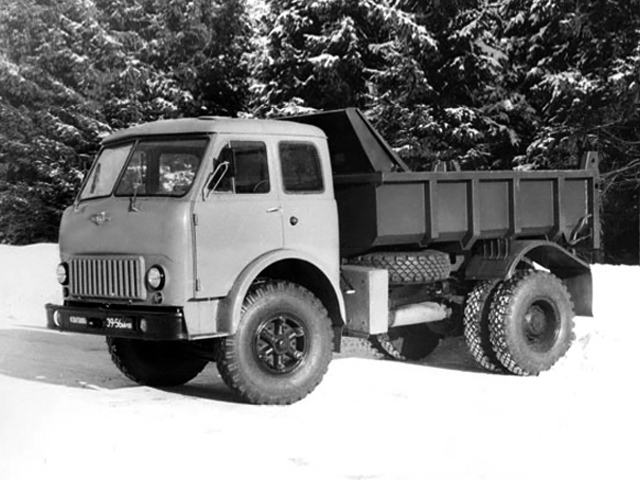  Новое семейство МАЗ получило общий индекс 500, причем грузовик стал именоваться МАЗ-500, самосвал – МАЗ-503, тягач – МАЗ-504. Самосвал МАЗ-503 грузоподъемностью 7 тонн стал вторым автомобилем бескапотного 500-го семейства, созданным с использованием новой кабины. Как и МАЗ-500, с 1958 года (года создания первого опытного образца) до начала серийного выпуска в 1965-м он претерпел ряд модернизаций. Самосвал был создан с использованием узлов и агрегатов базового автомобиля МАЗ-500 и предназначался для вывоза скальных пород и грунта из карьеров. Шасси самосвала отличалось от базового шасси бортового грузовика уменьшенной до 3200 мм колесной базой, а также увеличенным до 9,57 передаточным отношением главной передачи. В связи с установкой подъемного механизма рама была усилена дополнительной поперечиной. МАЗ-503 не предназначался для работы с прицепом. Для опрокидывания кузова назад был применен гидравлический подъемный механизм с масляным насосом высокого давления и пневматическим дистанционным управлением непосредственно из кабины водителя. Подъемный механизм давал возможность поднимать кузов на любой угол до 55°, а также обеспечивал его автоматическую остановку при достижении предельного угла подъема и встряхивание в конце подъема для облегчения разгрузки. При помощи подъемного механизма кузов можно было останавливать в любом промежуточном положении в процессе не только подъема, но и опускания. Автомобиль комплектовался грузовой платформой ковшевого типа, без заднего борта. Кузов обладал вместимостью до 4 куб. м груза и имел защитный козырек над кабиной и приспособление для предупреждения произвольного опускания кузова. Но ещё до начала серийного производства приоритет в 1963 г. был отдан его модификации МАЗ-503Б, опытные образцы которого появились ещё в 1961 г. Это был самосвал  с прямобортной грузовой платформой универсального типа объемом 5 м3 с задним бортом. Была предусмотрена возможность автоматического открытия и закрытия заднего борта. Но первые серийные самосвалы сходили с конвейера с грузовой платформой типа МАЗ-205. Грузоподъемность этого самосвала также составляла 7 тонн. Последние самосвалы МАЗ-503Б были изготовлены в 1971 г. На базе МАЗ-503 был создан ряд модификаций, которые так и не вышла из стадии опытных образцов:     МАЗ-503В, МАЗ-503Г – опытные самосвалы с обогревом днища кузова отработанными газами.    МАЗ-509Б – полноприводный вариант МАЗ-503Б.    МАЗ-510 – самосвал с одноместной кабиной.    МАЗ-511 – самосвал с боковой разгрузкой. В 1970 г. МАЗ-503 был модернизирован, вместимость кузова выросла до 5.1 м³, а грузоподъёмность – до 8 тонн. Время подъёма гружёного кузова сократилось с 30 до 15 секунд, несколько удлинилась колёсная база. Облицовка радиатора тоже подверглась изменениям: сплошную решётку сменила решётка, разбитая на 8 клеточек.  Эта машина получила индекс МАЗ-503А. До 1973 г. на неё устанавливался прямобортный кузов универсального типа с открывающимся задним бортом, аналогичный кузову МАЗ-503Б, затем изменили конструкцию на менее металлоемкую. МАЗ-503А выпускался в таком виде до 1979 г., пока ей на смену полностью не пришёл самосвал МАЗ-5549, выпускавшийся с 1976 г.Технические характеристики МАЗ-503Б 1961–70 г.основные основные Колесная формула4х2расположение руля слеваколичество дверей 2количество мест всего3конструкция рамнаяМасса снаряженная, кг6800Масса полная, кг13950Грузоподъемность, кг7000Объем кузова, м куб5,0геометрия геометрия габариты: длина- ширина- высота мм5,785-2,500-2,640колёсная база мм3,200колея передняя/задняя мм1,950/1,900дорожный просвет мм295радиус поворота (по колее внешнего переднего колеса) м7,0двигатель двигатель название ЯМЗ-236тип 4-тактный дизельный жидкостного охлаждениярасположение спереди, продольноцилиндры/клапаны V6/2объем 11,150 см³мощность180 л.с. в диапазоне от 2,100 об/минкрутящий момент 667 Нм в диапазоне от1,500 об/минстепень сжатия 16.5трансмиссия трансмиссия привод заднийкоробка передач механическаясцепление 1-дисковое, сухое, фрикционноеглавная передача  конические шестерниколесный редуктор  планетарныйподвеска и рулевое управление подвеска и рулевое управление тип передней и задней подвески (уст.) Зависимая рессорнаятип подвески (уст.) Зависимаяэлектрика электрика напряжение бортовой сети 24 Vдинамические характеристики динамические характеристики максимальная скорость 75 км/чэксплуатационные характеристики эксплуатационные характеристики угол опрокидывания кузова  55°время опрокидывания груженого кузова  30 секэксплуатационный расход топлива  31 л/100 кмзапас топлива л175размер шин  11,00—20тормозная система тормозная система передние и задние тормоза типбарабанныетормозной путь со скорости 40 км/ч  18 мместо производства г.  Минск